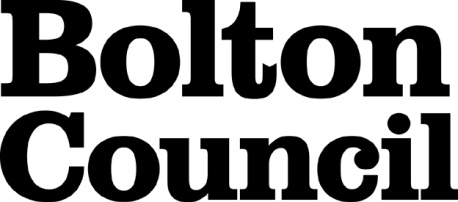 Job Description Main DutiesPerson SpecificationThese core competencies are considered essential for all roles within Bolton Council. Please be prepared to be assessed on any of these during the interview process and, for the successful applicant, throughout the probationary period.Developing Self & OthersPromote a learning environment to embed a learning culture.  Support others to develop their skills and knowledge to fulfil their potential. Actively pursue your own development. Support and promote the principles of Investors in People. Civil ContingenciesBolton Council has a statutory duty under the Civil Contingencies Act to respond in the event of an emergency. If Bolton Council’s Emergency Management Plan is activated, you may be required to assist in maintaining key Council services and supporting the community.  This could require working outside of routine working hours and working from places other than your normal place of work.Equality & DiversityUphold the principles of fairness and the Equality Act in all undertakings as a Bolton Council employee, including providing a fair, accessible service irrespective of customer’s race, religion, gender, sexuality, disability or age.Customer CareThe ability to fully understand, assess and resolve the needs of all customers including those who present with complex situations, in a manner that respects dignity and expresses a caring & professional image.Health & SafetyTake responsibility for the health and safety of yourself and others who may be affected by your acts or omissions, and comply with all health and safety legislation, policy and safe working practice, including participating in training activities necessary to your post.Data Protection and ConfidentialityEnsure that any personal data or confidential data you hold is kept securely and is not disclosed, whether electronically, verbally or in writing, to any unauthorised third party. Follow Council policies and procedures on dealing with personal information and information assets, including The Code of Conduct, Data Protection, Acceptable Use and Information Security policies. Personal or confidential data should only be accessed or used for council purposes.Fluency DutyShould you be required, as a regular and intrinsic part of your role, to speak to members of the public in English, you must be able to converse at ease with customers and provide advice in accurate spoken English, as required by The Immigration Act 2016.Working HoursThe nature and demands of the role are not always predictable and there will be an expectation that work will be required outside of normal hours from time to time.SafeguardingThis Council is committed to safeguarding and promoting the welfare of children, young people and vulnerable adults and expects all staff and volunteers to share this commitment.  Should the role involve working with the above groups, you will be subject to an Enhanced Disclosure and Barred List check by the Disclosure & Barring Service.The values of an organisation are those key principles by which people are expected to work to day to day. They’re our culture and help define what is expected of each and every one of us.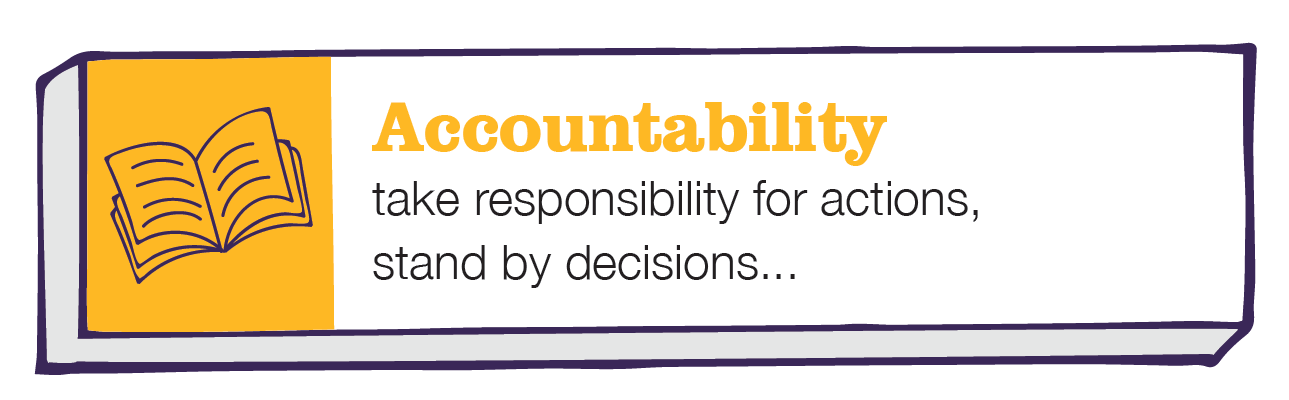 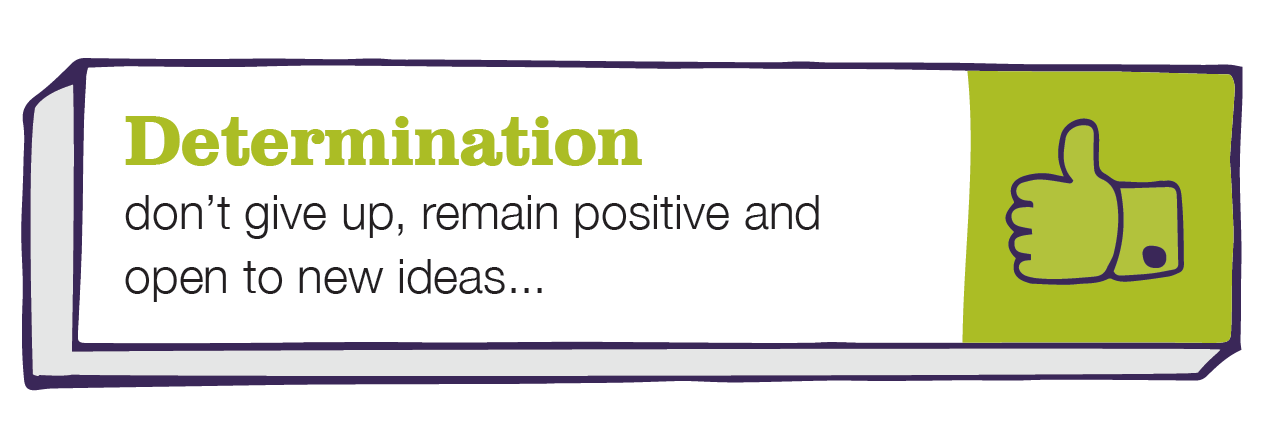 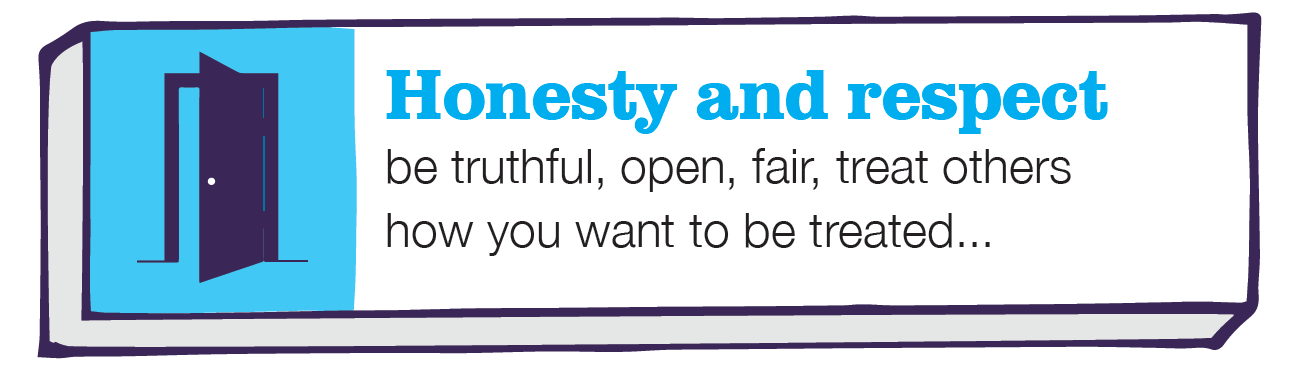 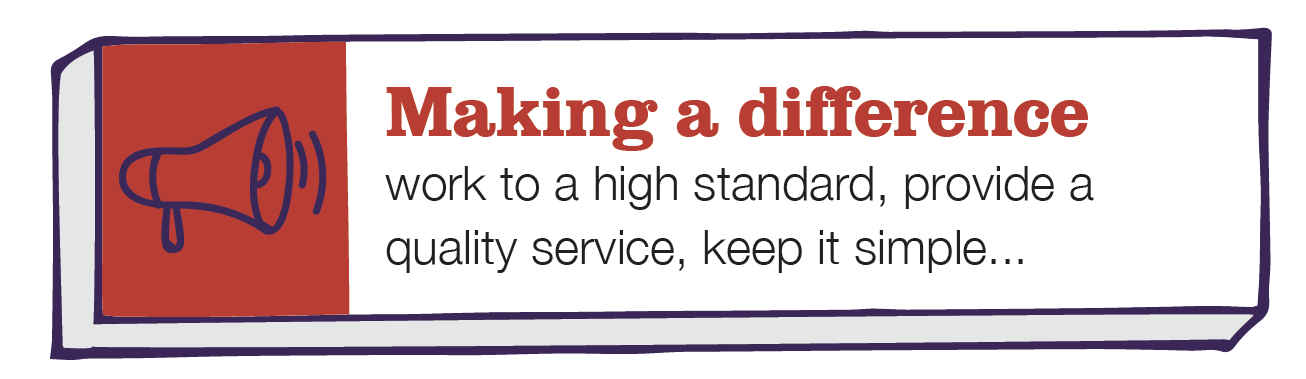 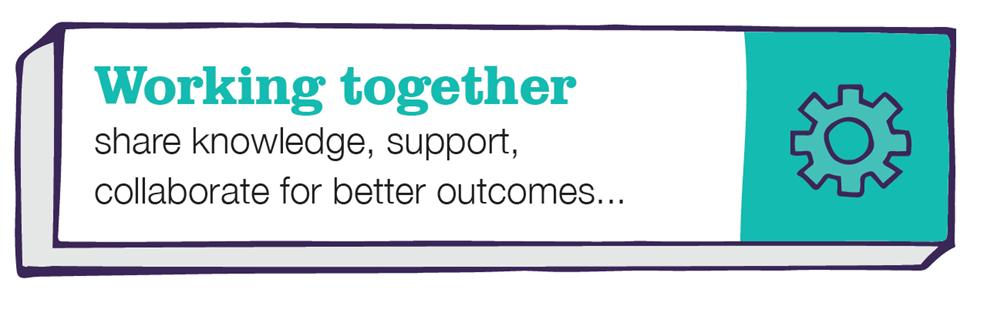 DepartmentChief Executives – exchequer servicesJob TitleEXCHEQUER SERVICES ADMINISTRATORGradeDPrimary Purpose of JobTo support the provision of a comprehensive and responsive Exchequer function and to deliver the services efficiently, effectively, and responsively to Council colleagues and customers. To support training and development across the service. To respond to new ways of working and provide an Exchequer Service that meets the changing requirements of the Council. To work across the different service functions.Reporting ToExchequer Services Team LeadersDirect Staffing ReportsN/A12To prioritise own workload. To assist with training and development, to ensure transfer of knowledge. To be proactive in self-development and the on-going development of the service.To prioritise own workload. To assist with training and development, to ensure transfer of knowledge. To be proactive in self-development and the on-going development of the service.3To deal with requests for financial information and advice. To be aware of organisational and legislative changes and to share information across the team in order to provide the appropriate advice.To deal with requests for financial information and advice. To be aware of organisational and legislative changes and to share information across the team in order to provide the appropriate advice.4To process all data, paper based and digital, and to ensure payment deadlines are met.To process all data, paper based and digital, and to ensure payment deadlines are met.5To run processes in the Cloud system, including reports and payment runs when necessary. To provide information in an appropriate format and in a secure manner.To run processes in the Cloud system, including reports and payment runs when necessary. To provide information in an appropriate format and in a secure manner.6To set up all payees and maintain the appropriate databases, including cleansing & archiving to ensure information is accurate and up-to-date.To set up all payees and maintain the appropriate databases, including cleansing & archiving to ensure information is accurate and up-to-date.7To adhere to controls and procedures regarding payments, and to follow banking guidelines.To adhere to controls and procedures regarding payments, and to follow banking guidelines.8To analyse data to identify and prevent errors or abnormalities, and to resolve queries. To assist with audit work as appropriate.To analyse data to identify and prevent errors or abnormalities, and to resolve queries. To assist with audit work as appropriate.9To assist in balancing and reconciling system payments. To assist in the recovery and correction of payments made in error.To assist in balancing and reconciling system payments. To assist in the recovery and correction of payments made in error.10To assist in promoting and developing the potential benefits of new technology. To provide support with the implementation of self-service.To assist in promoting and developing the potential benefits of new technology. To provide support with the implementation of self-service.11To provide an efficient and effective helpdesk service, providing appropriate advice. To understand and be receptive to customer needs.To provide an efficient and effective helpdesk service, providing appropriate advice. To understand and be receptive to customer needs.12To complete general administration duties including letters, post, inbox, stationery orders, processing, scanning and filing of information as required.To complete general administration duties including letters, post, inbox, stationery orders, processing, scanning and filing of information as required.13To assist in the maintenance and development of the relevant manual or digital information systems.To assist in the maintenance and development of the relevant manual or digital information systems.14To assist in the administration and audit of schemes, eg childcare vouchers, AVCs, purchase cards.To assist in the administration and audit of schemes, eg childcare vouchers, AVCs, purchase cards.15To attend and participate in team meetings and training sessions as appropriate.To attend and participate in team meetings and training sessions as appropriate.16To undertake any other duties necessary to the service, working across the different service functions as and when required in line with business needs, and to adhere to all Exchequer Services working practices, policies and proceduresTo undertake any other duties necessary to the service, working across the different service functions as and when required in line with business needs, and to adhere to all Exchequer Services working practices, policies and proceduresDate Job Description prepared/updated:Date Job Description prepared/updated:July 2022Job Description prepared by:Job Description prepared by:Exchequer Services ManagerDepartmentDepartmentDepartmentCHIEF EXECUTIVESCHIEF EXECUTIVESCHIEF EXECUTIVESCHIEF EXECUTIVESJob TitleJob TitleJob TitleEXCHEQUER SERVICES ADMINISTRATOREXCHEQUER SERVICES ADMINISTRATOREXCHEQUER SERVICES ADMINISTRATOREXCHEQUER SERVICES ADMINISTRATORStage OneStage OneStage OneCandidates who are care leavers, have a disability, are ex-armed forces or are a carer (see Carers-Charter-FINAL.pdf (gmhsc.org.uk) are guaranteed an interview if they meet the essential criteria for the role Candidates who are care leavers, have a disability, are ex-armed forces or are a carer (see Carers-Charter-FINAL.pdf (gmhsc.org.uk) are guaranteed an interview if they meet the essential criteria for the role Candidates who are care leavers, have a disability, are ex-armed forces or are a carer (see Carers-Charter-FINAL.pdf (gmhsc.org.uk) are guaranteed an interview if they meet the essential criteria for the role Candidates who are care leavers, have a disability, are ex-armed forces or are a carer (see Carers-Charter-FINAL.pdf (gmhsc.org.uk) are guaranteed an interview if they meet the essential criteria for the role The Minimum Essential Requirements for the above Post are as Follows:The Minimum Essential Requirements for the above Post are as Follows:The Minimum Essential Requirements for the above Post are as Follows:The Minimum Essential Requirements for the above Post are as Follows:The Minimum Essential Requirements for the above Post are as Follows:The Minimum Essential Requirements for the above Post are as Follows:Method of Assessment1.Skills and KnowledgeSkills and KnowledgeSkills and KnowledgeSkills and KnowledgeSkills and KnowledgeSkills and Knowledge1.Effective communication skills in order to present information both verbally and in writing to a variety of audiences.Effective communication skills in order to present information both verbally and in writing to a variety of audiences.Effective communication skills in order to present information both verbally and in writing to a variety of audiences.Effective communication skills in order to present information both verbally and in writing to a variety of audiences.Effective communication skills in order to present information both verbally and in writing to a variety of audiences.Application Form/Interview/Test2.Ability to respond to and follow up requests for information using ICT appropriately.Ability to respond to and follow up requests for information using ICT appropriately.Ability to respond to and follow up requests for information using ICT appropriately.Ability to respond to and follow up requests for information using ICT appropriately.Ability to respond to and follow up requests for information using ICT appropriately.Application Form/Interview3.Ability to communicate with colleagues clearly to pass on relevant information and develop good working relationships.Ability to communicate with colleagues clearly to pass on relevant information and develop good working relationships.Ability to communicate with colleagues clearly to pass on relevant information and develop good working relationships.Ability to communicate with colleagues clearly to pass on relevant information and develop good working relationships.Ability to communicate with colleagues clearly to pass on relevant information and develop good working relationships.Application Form/Interview4.Ability to plan, prioritise and organise own and others workloads in a way that makes best use of time and be able to change work plans to meet targets and deadlines.Ability to plan, prioritise and organise own and others workloads in a way that makes best use of time and be able to change work plans to meet targets and deadlines.Ability to plan, prioritise and organise own and others workloads in a way that makes best use of time and be able to change work plans to meet targets and deadlines.Ability to plan, prioritise and organise own and others workloads in a way that makes best use of time and be able to change work plans to meet targets and deadlines.Ability to plan, prioritise and organise own and others workloads in a way that makes best use of time and be able to change work plans to meet targets and deadlines.Interview/Test5.Ability to use information technology to process payments, maintain files, store information, retrieve and produce documents.Ability to use information technology to process payments, maintain files, store information, retrieve and produce documents.Ability to use information technology to process payments, maintain files, store information, retrieve and produce documents.Ability to use information technology to process payments, maintain files, store information, retrieve and produce documents.Ability to use information technology to process payments, maintain files, store information, retrieve and produce documents.Interview/Test6.Able to record, store, retrieve and supply information using manual systems and be able to prepare, print, format and edit documents using the Oracle system.Able to record, store, retrieve and supply information using manual systems and be able to prepare, print, format and edit documents using the Oracle system.Able to record, store, retrieve and supply information using manual systems and be able to prepare, print, format and edit documents using the Oracle system.Able to record, store, retrieve and supply information using manual systems and be able to prepare, print, format and edit documents using the Oracle system.Able to record, store, retrieve and supply information using manual systems and be able to prepare, print, format and edit documents using the Oracle system.Interview7.Ability to investigate issues to identify the root cause of problems and provide solutions.Ability to investigate issues to identify the root cause of problems and provide solutions.Ability to investigate issues to identify the root cause of problems and provide solutions.Ability to investigate issues to identify the root cause of problems and provide solutions.Ability to investigate issues to identify the root cause of problems and provide solutions.Application Form/Interview8.Ability to work as part of a team and under own supervision using initiative.Ability to work as part of a team and under own supervision using initiative.Ability to work as part of a team and under own supervision using initiative.Ability to work as part of a team and under own supervision using initiative.Ability to work as part of a team and under own supervision using initiative.InterviewCompetencies – Please note the council’s corporate competencies, which are essential for all roles, are below in the Core Competencies section Competencies – Please note the council’s corporate competencies, which are essential for all roles, are below in the Core Competencies section Competencies – Please note the council’s corporate competencies, which are essential for all roles, are below in the Core Competencies section Competencies – Please note the council’s corporate competencies, which are essential for all roles, are below in the Core Competencies section Competencies – Please note the council’s corporate competencies, which are essential for all roles, are below in the Core Competencies section Interview2.	Experience/Qualifications/Training etc2.	Experience/Qualifications/Training etc2.	Experience/Qualifications/Training etc2.	Experience/Qualifications/Training etc2.	Experience/Qualifications/Training etc2.	Experience/Qualifications/Training etc2.	Experience/Qualifications/Training etc1.1.Working knowledge of a range of Exchequer Services processes.Working knowledge of a range of Exchequer Services processes.Working knowledge of a range of Exchequer Services processes.Application Form/InterviewApplication Form/Interview2.2.Proficient in Microsoft Office and use of information systems.Proficient in Microsoft Office and use of information systems.Proficient in Microsoft Office and use of information systems.InterviewInterview3.	Work Related Circumstances3.	Work Related Circumstances3.	Work Related Circumstances3.	Work Related Circumstances3.	Work Related Circumstances3.	Work Related Circumstances3.	Work Related Circumstances1.1.All posts require the job holder to undertake mandatory training for the role and to regularly review their developmental needs in conjunction with their line manager. Development of our employees plays a key role in delivering our servicesAll posts require the job holder to undertake mandatory training for the role and to regularly review their developmental needs in conjunction with their line manager. Development of our employees plays a key role in delivering our servicesAll posts require the job holder to undertake mandatory training for the role and to regularly review their developmental needs in conjunction with their line manager. Development of our employees plays a key role in delivering our servicesInterviewInterview2.2.The Council has a framework of Values & Behaviours that guide our behaviour and decision making to help achieve our vision.  All employees are expected to be mindful of these when undertaking their work.The Council has a framework of Values & Behaviours that guide our behaviour and decision making to help achieve our vision.  All employees are expected to be mindful of these when undertaking their work.The Council has a framework of Values & Behaviours that guide our behaviour and decision making to help achieve our vision.  All employees are expected to be mindful of these when undertaking their work.InterviewInterview3.3.This role requires the job holder to work outside of normal office hours, for example at evenings and weekends, to meet the needs of the service. This role requires the job holder to work outside of normal office hours, for example at evenings and weekends, to meet the needs of the service. This role requires the job holder to work outside of normal office hours, for example at evenings and weekends, to meet the needs of the service. Interview  Interview  STAGE TWOSTAGE TWOSTAGE TWOSTAGE TWOWill only be used in the event of a large number of applicants meeting the minimum essential requirementsWill only be used in the event of a large number of applicants meeting the minimum essential requirementsWill only be used in the event of a large number of applicants meeting the minimum essential requirementsAdditional RequirementsAdditional RequirementsAdditional RequirementsAdditional RequirementsAdditional RequirementsAdditional RequirementsMethod of Assessment1.	Skills and Knowledge1.	Skills and Knowledge1.	Skills and Knowledge1.	Skills and Knowledge1.	Skills and Knowledge1.	Skills and Knowledge1.	Skills and Knowledge1.Experience of working in an Exchequers Services environment.Experience of working in an Exchequers Services environment.Experience of working in an Exchequers Services environment.Experience of working in an Exchequers Services environment.Experience of working in an Exchequers Services environment.Application Form/Interview2.	Experience/Qualifications/Training etc2.	Experience/Qualifications/Training etc2.	Experience/Qualifications/Training etc2.	Experience/Qualifications/Training etc2.	Experience/Qualifications/Training etc2.	Experience/Qualifications/Training etc2.	Experience/Qualifications/Training etc1.Experience of Oracle softwareExperience of Oracle softwareExperience of Oracle softwareExperience of Oracle softwareExperience of Oracle softwareApplication Form/InterviewDate Person Specification prepared/updatedJuly 2022Person Specification prepared byExchequer Services Manager